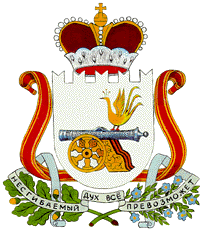 СОВЕТ ДЕПУТАТОВАЛЕКСАНДРОВСКОГО СЕЛЬСКОГО ПОСЕЛЕНИЯМОНАСТЫРЩИНСКОГО РАЙОНАСМОЛЕНСКОЙ ОБЛАСТИР Е Ш Е Н И Еот  23 декабря  2014 года  №  24Об учреждении печатного средства массовой                       информации Александровского            сельского поселения        Монастырщинского района     Смоленской         области        На основании Закона Российской Федерации от 27 декабря 1991 года              № 2124-1 «О средствах массовой информации», Федерального закона от 6 октября 2003 года № 131-ФЗ «Об общих принципах организации местного самоуправления в Российской Федерации», Устава  Александровского сельского поселения Монастырщинского района Смоленской области, Совет депутатов Александровского сельского поселения Монастырщинского района Смоленской области РЕШИЛ:       1. Учредить печатное средство массовой информации Александровского сельского поселения Монастырщинского района Смоленской области «Александровский вестник» для официальной публикации нормативных правовых актов органов местного самоуправления Александровского сельского поселения Монастырщинского района Смоленской области, издания официальных сообщений и материалов и иной официальной информации.       2. Установить, что официальным опубликованием муниципальных правовых актов Александровского сельского поселения Монастырщинского района Смоленской области  считается их первая публикация в печатном средстве массовой информации Александровского сельского поселения «Александровский вестник».       3. Утвердить Положение о печатном средстве массовой информации Александровского сельского поселения Монастырщинского района Смоленской области «Александровский вестник» согласно приложению.       4. Возложить на Администрацию  Александровского сельского поселения Монастырщинского района Смоленской области функции по организации издания и распространению печатного средства массовой информации Александровского сельского поселения Монастырщинского района Смоленской области «Александровский вестник».        5. Опубликовать настоящее решение в газете «Наша жизнь» и разместить на официальном сайте Администрации Александровского сельского поселения Монастырщинского района Смоленской области в сети Интернет.Приложениек   решению   Совета депутатов Александровского сельского поселения Монастырщинского района Смоленской областиот  23.12.2014   г. № 24ПОЛОЖЕНИЕо печатном средстве  массовой  информацииорганов местного самоуправления  Александровского сельского поселенияМонастырщинского района Смоленской области«Александровский вестник»1. Общие положения1.1.«Александровский вестник» является периодическим печатным изданием, предназначенным для официального опубликования муниципальных правовых актов органов местного самоуправления Александровского сельского поселения, проектов муниципальных правовых актов органов местного самоуправления, ежегодного отчета Главы муниципального образования Александровского сельского поселения, информации о проведении публичных слушаний и итогов их проведения совместно с Администрацией Александровского сельского поселения (далее также – Администрация), доведения до сведения жителей Александровского сельского поселения официальной информации о социально-экономическом и культурном развитии Александровского сельского поселения, о развитии его общественной инфраструктуры, итогов проведенных мероприятий в сельском поселении и иной официальной информации.1.2. Учредителями «Александровского вестника» являются Совет депутатов Александровского сельского поселения (далее также – Совет депутатов), Администрация Александровского сельского поселения.           1.3. Администрация выступает в качестве редакции и издателя «Александровского вестника».1.4. Выпуск «Александровского вестника» осуществляется за счет средств бюджета Александровского сельского поселения.1.5. Выпуски  «Александровского вестника» хранятся в Совете депутатови Администрации.1.6. Основанием для вступления муниципальных правовых актов в законную силу является их опубликование в «Александровском вестнике», если иное не установлено в правовом акте.2. Характеристики «Александровского вестника»        2.1. Тираж «Александровского вестника» составляет не менее 10 и не более 20 экземпляров.       2.2. Периодичность издания «Александровского вестника»– не реже одного раза в полугодие. При необходимости могут быть изданы дополнительные выпуски «Александровского вестника».      2.3. «Александровский вестник» публикуется на русском языке.      2.4. Каждый выпуск «Александровского вестника» должен содержать следующие сведения:1) название издания;2) порядковый номер выпуска и дату его выхода в свет;3) пометка «Бесплатно»;4) тираж;5) фамилия, инициалы ответственного за выпуск;6) учредитель;7) издатель;8) адрес издателя.2.5. Не допускается размещение в «Александровском вестнике» следующей информации:- предвыборных агитационных материалов;- информации, не связанной с деятельностью органов местного самоуправления Александровского сельского поселения.3. Организация издания и распространения «Александровского вестника»         3.1. Материально-техническое, организационное обеспечение выпуска и распространения «Александровского вестника» осуществляется Администрацией.        3.2. Распоряжением Администрации определяются ответственные лица Администрации, обеспечивающие издание и распространение «Александровского вестника».        3.3. Разрешение на публикацию «Александровского вестника» дает Глава муниципального образования Александровского сельского поселения.       3.4. «Александровский вестник» распространяется бесплатно.       3.5. При издании  «Александровского вестника» не допускается внесение каких-либо изменений, дополнений или сокращений в тексты муниципальных правовых актов, подлежащих размещению в «Александровском вестнике».Вносимые при издании «Александровского вестника» редакционные поправки не должны изменять сущность либо искажать заложенный смысл информационных сообщений, подлежащих размещению в «Александровском вестнике.       3.6. Места распространения:- Администрация Александровского сельского поселения;- Совет депутатов Александровского сельского поселения.3.7. «Александровский вестник» подлежит размещению на информационных стендах в здании Администрации и административных зданиях Александровского сельского поселения и официальном сайте Администрации.4. Реорганизация, приостановление действия, ликвидация«Александровского вестника»         4.1. Реорганизация, приостановление действия, ликвидация «Александровского вестника» утверждаются решением Совета депутатов.         4.2. Изменение условий выпуска «Александровского вестника» (переименование, изменение периодичности выхода издания, порядка его распространения) производятся на основании решения Совета депутатов.Глава муниципального образованияАлександровского сельского поселенияМонастырщинского района Смоленской области                                                                       Т.Г.Ковалева